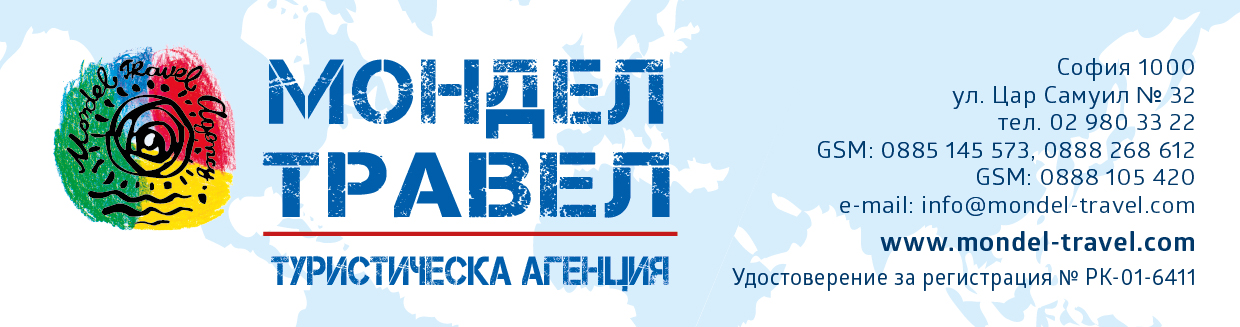 НОВА ГОДИНА в „ПАРК-ХОТЕЛ СЕВАСТОКРАТОР”, Арбанаси4 дни/ 3 нощувкиДати: 28.12.21 – 04.01.22Описание на Парк-хотел Севастократор:Хотелски комплекс "Севастократор" се намира в архитектурно-историческия резерват Арбанаси, на 3 км от Велико Търново- старата българска столица- и 3 км от магистралата София - Варна. 
Наред с разположените в близост други средища на културен туризъм - Трявна, Дряново, Троян-Арбанаси  днес е привлекателен център както за българските, така и за чуждестранни посетители.
Комплексът разполага с 68 стаи и апартаменти , които ще Ви предложат много повече от удобство и комфорт -а именно- едно незабравимо преживяване за Вас, семейството и близките Ви.
Хотелът предоставя на своите гости подземен и открит паркинг, лоби бар и ресторант   със 180 места и живописна гледка към Велико Търново, детски кът и площадка за най-малките си гости, барбекю, открит басейн и 5 конферентни зали с различен капацитет. Модерният СПА-център е идеално място за Вашата отмора и релакс.В близост до хотела се намират:
• Манастир Света Богородица;
• Манастир Свети Никола;
• Констанцалиевата къща – музей;
• Църква музей Рождество Христово;
• Църква музей Св. Архангели Михаил и Гавраил;
• Петропавловски манастир Св. Св. Апостоли Петър и Павел;
• Църква „Св. Четиридесет мъченици“
• Архитектурно-музеен резерват „Царевец“ и Аудио-визуален спектакъл „Звук и светлина“
• ЕМО "Етъра"
• АИР "Боженци"Пакетна цена в лева на човек настанен в двойна стая при двама пълноплащащи:Цената включва:Съответния брой нощувкиСъответния брой закускиПразнична новогодишна  вечеря на 31.12.2021вечеря на 01.01.22 вечеря на 30.12.21 или 02.01.22 (в зависимост от датите на настаняване)AПАРТАМЕНТИ ЗА ВАШЕТО СЕМЕЙСТВОПакетна цена в лева на помещение + 2 куверта за празнична новогодишна вечеря и по 2 куверта за вечери на 30.12.21(или 02.01.22-в зависимост от датите на настаняване) и 01.01.22 г.: Цената включва :- съответния брой нощувки със закуски- Празнична новогодишна вечеря на 31.12.2021г.- стандартни вечери на 30.12.21 (или 02.01.22 - в зависимост от датите на настаняване) и 01.01.22 г. - Празнична новогодишна програма- томбола - късна закуска на 01.01.2022 г.- късно освобождаване на стаите- безплатен открит и подземен паркинг- безплатен интернет достъп- безплатно ползване на сауна, парна баня и джакузиЗабележка: ЗА НАПРАВЕНИ И ЗАПЛАТЕНИ НА 100 % РЕЗЕРВАЦИИ  ДО 15.11.2021 Г. ПОЛУЧАВАТЕ 10 % ОТСТЪПКАЦена в лева на човек настанен в двойна стая при двама пълноплащащи на база нощувка със закуска : ДОПЛАЩАНИЯ:- Новогодишната вечеря за възрастен – 150.00 лв.-  вечери за възрастен на 30.12.21 (или 02.01.22-в зависимост от датите на настаняване) и 01.01.22 г.: 40.00 лв. / на вечер- Новогодишната вечеря на дете (от 6 до 18 год.) – 75.00 лв.-  вечери за дете на 30.12.21(или 02.01.22-в зависимост от датите на настаняване) и 01.01.22 г.: 25.00 лв./ на вечер-  Дете до 3 год. Се настанява безплатно, ако  е едно ,без да  се осигурява допълнително легло.-  Дете между  3 г. и 12 г. доплаща 20 лв. На вечер на база     “ нощувка със закуска” без да  се осигурява допълнително легло.-  Доплащането на допълнително  легло за дете  е в размер на 35 лв. На вечер ,на база “нощувка със закуска”- при настаняване на дете на редовно легло доплащането е 50 % от пакета при настанени вече двама пълноплащащи.- при настаняване на трети възрастен на редовно легло доплащането е 75 % от пакетаДомашни любимци не се допускат в хотела !Начин на плащане: 50% плащане на потвърдена резервация - до 5 дни след получаване на потвърждението. Останалите 50%  се заплащат до 15.12.2021 г.Анулации:- до 30 дни преди настаняване - без неустойка;- от 30-я до 14-я ден преди настаняване се задържа 50% от цената на пакета;- при анулация по-малко от 14 дни преди датата на пристигане се задържа пълната сума.***НОВОГОДИШНО МЕНЮ 2022:Куверт за възрастен*ПЪСТРА НОВОГОДИШНА САЛАТА /Свежа айсберг салата,рукола,чери домат и моцарела,маслини,запечен бекон и сусам върху шайби от пресни домати/ *ПРЕДЯСТИЕ:Гриловани тиквички, навити на руло с крема сирене и прошуто *ОСНОВНО ЯСТИЕ:Свински стек с топено сирене *СЛЕДЯСТИЕ:СЕЛЕКТИРАНИ МЕЗЕТА  И СИРЕНА*ХЛЯБ АСОРТИ*БАНИЦА С КЪСМЕТИ* БИСКВИТЕНА ТОРТА С МАСКАРПОНЕ*ПЕЧЕНИ ЯДКИ МИКС *ПЛОДОВЕ  *НАПИТКИМинерална вода 500 мл.Безалкохолна напитка продукт на Кока КолаАперитив 100 мл. по избор- ракия Сливенска перла или Бургас 63- водка Финландия- узо Пломари½ бутилка  вино /бяло,червено или розе /Чаша шампанскоДЕТСКО НОВОГОДИШНО МЕНЮСалата СнежанкаВратна пържолка ½ , пилешко шишче,задушени каротфи с копър,гарнирани с царевица и пръчици кисели краставичкиНовогодишна баница с късметиХлябБисквитена торта с маскарпонеМинерална вода 0.500 мл.Натурален сок cappyДетско шампанско ПРАЗНИЧНО МЕНЮ ЗА 02.01.2022 или 30.12.2021/в зависимост от периода на настаняване/Куверт за възрастен: Салата „Домати с моцарела”/домати, моцарела, каперси, маслинова паста, босилек, сос „Песто”/Запечени пълнени гъби с топено сирене и чесново масло с копър Пуйка с кисело зеле и ориз Мезета микс в плата  Хляб Ядки Баклава Минерална вода Безалкохолна напитка продукт на Кока Кола Аперитив   50 мл. по избор-ракия Сливенска перла или Бургас 63- водка Финландия- узо ПломариКаничка вино 300 мл. / бяло,червено или розе /Детско меню:Шопска салата  Пилешки хапки  с пържени картофи и млечно-чеснов сос Хляб БаклаваНатурален сок CappyМин.вода 0.500 мл. ПРАЗНИЧНО МЕНЮ ЗА 01.01.22 Куверт за възрастен:Гръцка салата със сирене „Фета”/ краставици, домати, пресен пипер, лук, сирене „Фета” , маслини, риган /Спаначник Мариновани ребърца, гарнирани с печени картофи, боб с лютеница и мариновани моркови Тирамису торта ХлябПечени орехи х 25 гр.Минерална вода 0.500 л. Безалкохолна напитка продукт на Кока Кола Аперитив   50 мл. по избор- ракия Сливенска перла или Бургас 63- водка Финландия- узо ПломариКаничка  бяло,червено или розе Детско меню:Салата от крастваициПилешка пържолка ½ ,домашно кюфте с картофено пюре и бобХлябШоколадова тортаНатурален сок Cappy Мин.вода 0.500 мл.Туроператор “ТА Мондел Травел” е застрахована по смисъла на чл. 97, ал.1 от Закона за туризма в застрахователна компания „ЛЕВ ИНС“ АД със застрахователна полица №00088159/13062110000887 /валидна от 31.07.2021 г. до 30.07.2022 г./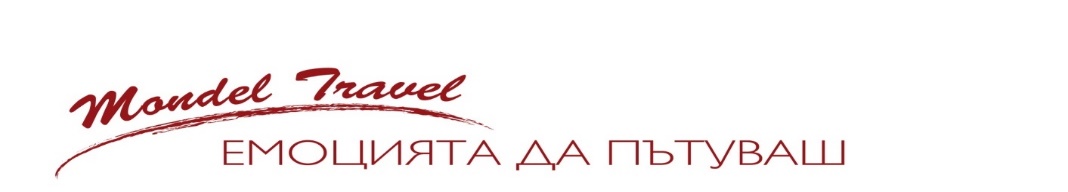 Пакет нощувки ВИД НАСТАНЯВАНЕ –В ДВОЙНА  СТАЯ ВИД НАСТАНЯВАНЕ –В ДВОЙНА  СТАЯ ВИД НАСТАНЯВАНЕ –В ДВОЙНА  СТАЯ ВИД НАСТАНЯВАНЕ –В ДВОЙНА  СТАЯ ВИД НАСТАНЯВАНЕ –В ДВОЙНА  СТАЯ ВИД НАСТАНЯВАНЕ –В ДВОЙНА  СТАЯТИП СТАЯИКОНОМИЧНААЛПИЙСКАС ТЕРАСАСТАНДАРТНА БЕЗ ТЕРАСАСТАНДАРТНАС ТЕРАСАПАНОРАМНАС ТЕРАСАПАНОРАМНА ЛУКС С ТЕРАСА3нощувки409,00 лв.425,00 лв.443,00 лв.458,00 лв.477,00 лв.499,00 лв.4нощувки443,00 лв.459,00 лв.477,00 лв.505,00 лв.512,00 лв.535,00 лв.5нощувки483,00 лв.493,00 лв.512,00 лв.539,00 лв.545,00 лв.570,00 лв.Мансарден апартамент/max 4 човека/Малък апартамент/max 3човека/Голям апартамент/max 4 човека/3 нощувки,2 куверта за празничната новогодишна вечеря2 куверта за вечеря на 30.12.21 или 02.01.22/в зависимост от датите на настаняване/  2 куверта за вечеря на 01.01.22965,00 лв.1149,00 лв.1309,00 лв.4 нощувки,2 куверта за празничната новогодишна вечеря  2 куверта за вечеря на 30.12.21 или 02.01.22/в зависимост от датите на настаняване/  2 куверта за вечеря на 01.01.221079,00 лв.1275,00 лв.1528,00 лв.5 нощувки,2 куверта за празничната новогодишна вечеря2 куверта за вечеря на 30.12.21 или 02.01.22/в зависимост от датите на настаняване/  2 куверта за вечеря на 01.01.221125,00 лв.1309,00 лв.1643,00 лв.ТИП СТАЯИКОНОМИЧНАСТАНДАРТНАС ТЕРАСАПАНОРАМНА  С ТЕРАСА3нощувки229,00 лв.259,00 лв.299,00 лв.